Aland IslandsAland IslandsAland IslandsMarch 2025March 2025March 2025March 2025SundayMondayTuesdayWednesdayThursdayFridaySaturday12345678910111213141516171819202122232425262728293031Demilitarization Day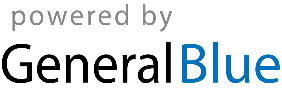 